Summer Week 4 11-5-20   Please practise this week’s spelling pattern el at the end of words. Discuss what the words mean and try to use them in your sentences (written and oral) this week.  (The animal ran into the capital city.)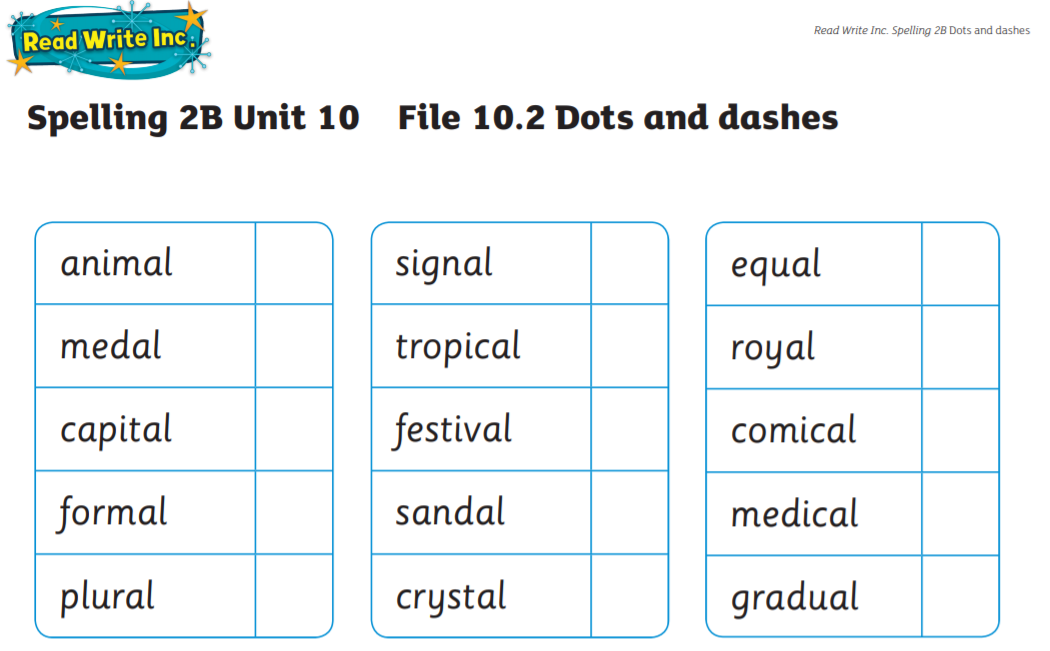 